Цель: Познакомить с особенностями аула (селения); его расположением, улицами, жилищем. Дать первоначальные представления о сходстве и отличии жилища дагестанцев в горах и на равнине.Обогащение словаря: аул, равнина, селение. Развивать познавательный интерес к историческому прошлому дагестанского аула. Воспитывать интерес к истории и жизни дагестанского народа.Материал: Карта Республики Дагестан, фотографии аулов Дагестана. Предварительная работа: Рассматривание карты Дагестана, альбома «Путешествие по Дагестану», фотографий городов Дагестана, беседа «Города и аулы Дагестана», «Где живет моя бабушка»Использование ИКТ- просмотр видео-роликаХод занятия.Воспитатель – Ребята, ,послушайте стихотворение:Для России село-частица,А для нас – родительский домИ мы рады, что можем гордитьсяМалой Родиной, где мы живем! Г. Полетаев.Воспитатель- В какой республике мы с вами живем?Дети- Дагестан.Воспитатель – Правильно. Вы хотите отправиться в путешествие по Дагестану? Познакомиться с аулом на равнине, в горах и его жителями?Дети- ДаВоспитатель - Ребята, давайте рассмотрим карту Дагестана.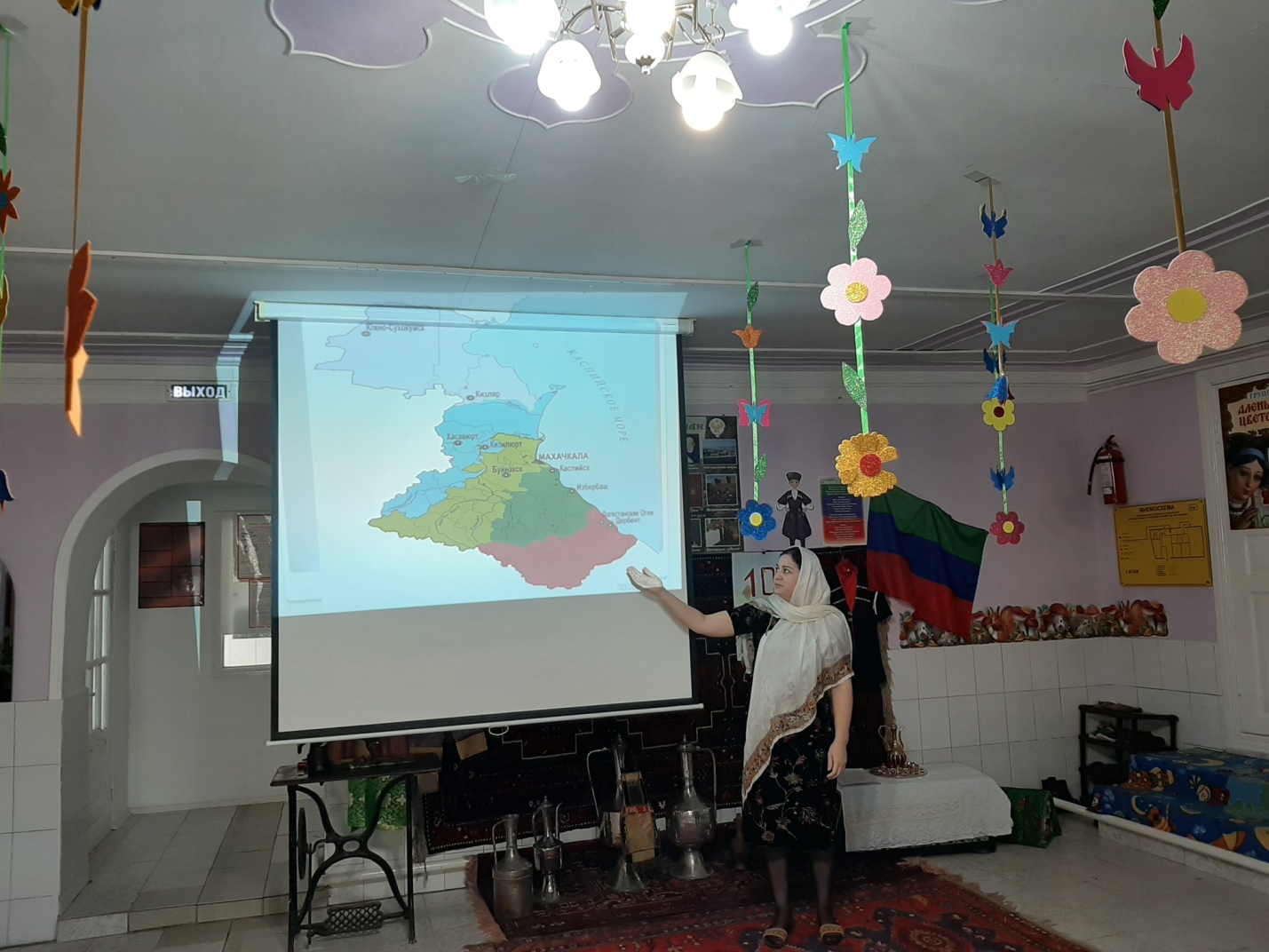 Где расположена большая часть Дагестана? Да, ребята, большая часть Дагестана расположена на склонах горных хребтов. Малая часть Дагестана расположена вдоль побережья Каспийского моря. Много в нашей республике городов и аулов. У каждого города или села есть свое название, как имя у человека. А в каких городах Дагестана вы бывали? (Ответы)Воспитатель - Какие дагестанские города вы знаете?Дети- Хасавюрт, Махачкала, Каспийск, Буйнакск, Кизилюрт, Дербент, Избербаш, Кизляр, Дагестанские Огни, Южно-Сухокумск.Воспитатель - Как называются аулы, в которых живут ваши бабушки?Дети- Карабудахкент, Гелли, Параул, Какашура, Манаскент.Воспитатель- А знаете ли вы, что с названием аулов у горцев связано множество преданий и легенд? Вот, например, название аула Цумада произошло от слов «орел». Рассказывали, что до появления аула на этом месте собирались орлы. Хотите узнать, что такое аул, где и как располагались аулы, чем отличаются аулы, расположенные в горах от аулов расположенных на равнине? Сегодня я приглашаю вас совершить виртуальное путешествие по Дагестану. Мы с вами побываем в горных аулах и аулах, находящихся на равнине. Вы узнаете, какие бывают жилища и как был устроен быт дагестанцев.Воспитатель - Вы слышите цокот копыт! Это конь, оседланный, приглашает насв путешествие по аулам Дагестана. В путь, ребята! Оставив позади наш город, мы поднимемся в горы, а затем на равнину. В синей дымке утреннего тумана нашему взору открывается аул.Просмотр видео -ролика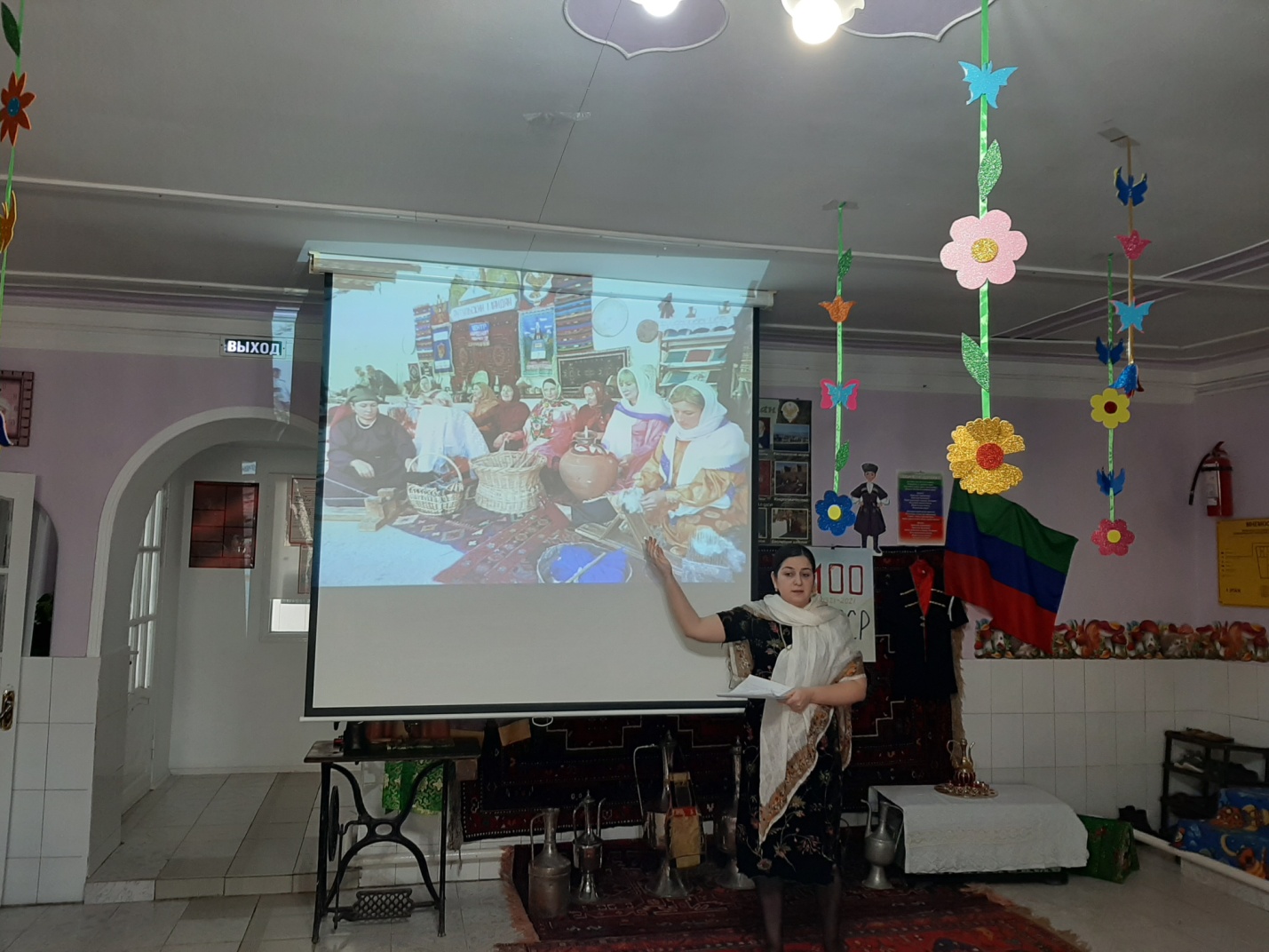 Воспитатель - Ребята, что же такое аул? Аул – это поселение, в котором живут люди. По-другому аул мы с вами называем селением или селом. В горах Дагестана, аул- укреплённое поселение. В старину дома в аулах строились обычно из камня на горном склоне. Такое расположение домов защищало жителей аула от неожиданного нападения. Дома, как правило, одноэтажные, двухэтажные, расположены в виде выступов, ступенек, чтобы противник не смог добраться до них по дороге. Из-за отсутствия удобных земель дома строились в высоту и имели четырехугольную форму и плоскую крышу. Верхние дома возвышались над нижними домами. Крыша нижнего дома служила двориком перед верхним домом. Все дома в ауле обращены в сторону юга. Так в зимнее время люди защищались от холодных северных ветров. А когда было тепло, ярко светило и грело солнце, женщины поднимались на крышу. Сидя спиной к солнцу, они готовили шерсть для пряжи, ткали, вышивали, вязали носки, раскладывали на сушку фрукты и переговаривались с соседками. Аулы располагались около пастбищ, источников воды. В горном ауле не было прямых улиц. Улицы были узкие, извилистые, кривые, тесные. В основном было две главные улицы, которые вели в разные концы села. Эти улицы прерывались многочисленными поворотами и глухими проулками- тупиками. Они прерывали ряды домов и вели человека к скале или реке. Селение делилось на несколько частей- кварталов. В каждом квартале имелись печи, в которых женщины села выпекали хлеб. В центре горного аула на возвышенности были мечеть и годекан. Там мужчины встречались с друзьями, делились новостями. На годекан приходили путники, чтобы найти ночлег. Ниже, у водного источника, обычно встречались женщины. На краю некоторых сел располагались базары, где люди могли продавать продукты питания, домашнюю птицу, одежду и многое другое.Воспитатель- Ребята, есть ли в ауле детский сад, как у вас? (ответы детей)Воспитатель- Конечно есть. И даже есть игра, которая называется «Есть в ауле детский сад» Давайте поиграем в эту игру. Дети идут по кругу, а ведущий ребенок внутри круга идет в противоположную сторону под слова,которые дети произносят хором:Есть в ауле детский садВ этот сад ходил МурадБыл он ниже всех ребят –(ведущий и все дети приседают)так в ауле говорят (дети встают)рос по горке виноградрос чеснок и рос МурадСтал он выше всех ребятИ теперь ему мала,Говорят МахачкалаПравила игры:Дети идут в круг, поднимая руки, ведущий кружиться. После последних слов ведущий ловит. Затем выбирается новый ведущий.Воспитатель - Молодцы. Ребята! Весело поиграли. Послушайте дальше мой рассказ. На равнине дома в селе располагались горизонтально. (Показ иллюстраций на доске).Они были одно-двухэтажные и имели от одной до трех комнат. Улицы здесь были прямые и ровные и тянулись одна за другой. Они вели к центру аула, к источнику воды (роднику, мечети и годекану. Традиционное жилье состояло из помещения для жилья, хлева для скота и сарая для сена. Хлеб для скота, сарай для сена, птичник размещали в глубине двора. Заборы вокруг домов возводили из камня или из плетенки. Ворота были деревянными или тоже из плетенки. Плетенки изготавливали из ветвей кустарников и деревьев.Дидактическая игра «Так бывает или нет»Воспитатель - Я загадаю вам загадки-небылицы,а вы постарайтесь правильно ответить на вопрос: «Так бывает в городе или нет?»Магомед пошел рано утром с папой в детский сад, а навстречу чабан гонит стадо коров. (Ответы детей)«Так бывает на селе или нет?»Летом мы приехали к бабушке в село. Смотрим в окно, а по улице едет троллейбус. (Ответы детей)Пошли мы в сад за абрикосами. Кругом высокие абрикосовые деревья, птички поют, и вдруг нам подмигнул «зеленый» глаз светофора. (Ответы детей)Воспитатель- Ребята, вам понравилось наше путешествие? (Ответы детей). Пора возвращаться в детский сад. А вот и оседланный конь.РефлексияВоспитатель - Что вам больше всего понравилось и запомнилось? Я, надеюсь, что наше путешествие разбудит в душе у вас самые хорошие чувства.